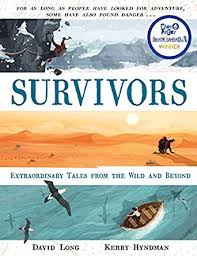 Read page 35, ‘The men who shared a sandwich on the seabed,’ up to page 38, ‘….the two men were in the dark and on their own.’What was the Pisces 111?At the top of page 36, which word tells us that the two men are not going to have a normal shift?What makes the job the men do dangerous?How had Mallinson prepared for this particular shift?What was different about this particular shift for Chapman?What safety measures had been put into place to ensure the shift went smoothly for the men?What actions did the men take when they realised they were sinking?Why do you think these actions were important?10.After the men came to rest on the seabed, what actions do you think they would take to ensure their survival?